Early Career Symposium 2019 Agenda, Monday, October 21
Convention Center, Pavilion 3, 4:30-5:30 pmCreating Space for Academic Writing: Glimpses into the Digital Writer’s DeskBrief Session Presenter Bios:Susie Gronseth is Clinical Associate Professor in the Learning, Design, and Technology program at the University of Houston (UH).  She may be contacted at slgronse@Central.UH.EDU.Elizabeth (Betsy) Dalton is adjunct professor for the Communicative Disorders Department at the University of Rhode Island. She may be contacted at elizabethmdalton@gmail.com.Ke Zhang is Professor in the Learning Design and Technology Program at Wayne State University in the USA. Inquiries are welcome by email to ke.zhang@wayne.edu.Curtis J. Bonk is Professor at Indiana University teaching psychology and technology courses. He can be contacted at cjbonk@indiana.edu and his homepage is at http://curtbonk.com/.Thomas C. Reeves is Professor Emeritus of Learning, Design, and Technology at The University of Georgia. He can be reached at treeves@uga.edu and his homepage can be found at http://www.evaluateitnow.com/. Thomas H. Reynolds is a Professor of Teacher Education at National University in La Jolla, California. He can be contacted at treynold@nu.edu. Mimi Miyoung Lee is Professor in the Department of Curriculum and Instruction at the University of Houston (UH). She may be contacted at mlee7@uh.edu.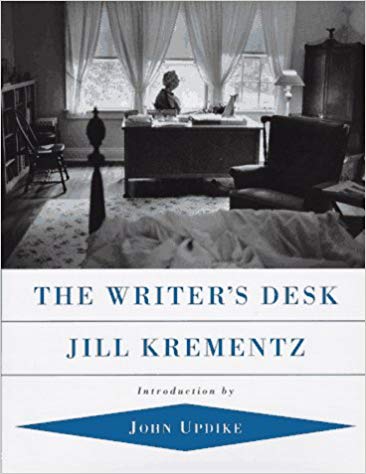 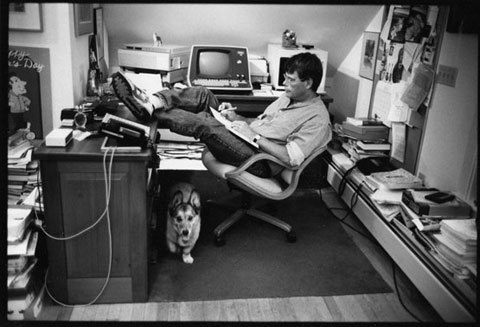 Early Career Symposium 2019 Agenda, Monday, October 21
Changes to Your Writing SpaceGreat IdeasIdea or SuggestionHow might you use or operationalize it?Idea #1.Idea #2.Idea #3.Idea #4.Idea #5.Idea #6.Idea #7.Idea #8.Idea #9.Idea #10.Possible Writing Space Changes or Modifications…Possible Writing Space Changes or Modifications…#1.#2.#3.#4.#5.